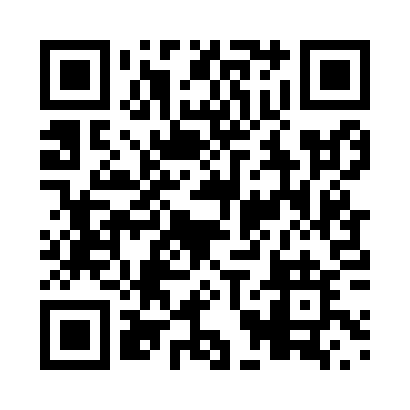 Prayer times for Sawmill Bay, Northwest Territories, CanadaWed 1 May 2024 - Fri 31 May 2024High Latitude Method: Angle Based RulePrayer Calculation Method: Islamic Society of North AmericaAsar Calculation Method: HanafiPrayer times provided by https://www.salahtimes.comDateDayFajrSunriseDhuhrAsrMaghribIsha1Wed3:335:121:537:2010:3512:142Thu3:315:081:537:2210:3912:163Fri3:295:041:527:2410:4212:184Sat3:275:011:527:2610:4612:205Sun3:254:571:527:2810:5012:216Mon3:234:531:527:3010:5312:237Tue3:214:491:527:3110:5712:258Wed3:194:451:527:3311:0112:279Thu3:174:411:527:3511:0512:2910Fri3:154:371:527:3711:0912:3111Sat3:134:341:527:3811:1212:3312Sun3:114:301:527:4011:1612:3513Mon3:094:261:527:4211:2012:3614Tue3:074:221:527:4311:2412:3815Wed3:064:181:527:4511:2812:4016Thu3:044:141:527:4611:3212:4217Fri3:024:101:527:4811:3612:4418Sat3:004:071:527:4911:4012:4619Sun2:584:031:527:5111:4412:4820Mon2:563:591:527:5211:4812:5021Tue2:543:551:527:5411:5212:5222Wed2:523:511:527:5511:5612:5423Thu2:503:471:527:5712:0012:5724Fri2:483:431:537:5812:0412:5925Sat2:473:401:537:5912:081:0126Sun2:453:361:538:0112:121:0327Mon2:433:321:538:0212:161:0528Tue2:413:281:538:0312:201:0729Wed2:393:241:538:0412:241:0930Thu2:373:201:538:0512:281:1131Fri2:353:161:538:0712:321:13